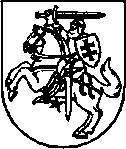 LIETUVOS RESPUBLIKOS SEIMO NARYS GINTAUTAS PALUCKASGedimino pr. 53, 01109 Vilnius  El. p. gintautas.paluckas@lrs.lt     _______________________________________________________________________________________Kauno Jėzuitų gimnazijai						             2021-01-18  Nr. SN(P4)-S8						 KopijaŠvietimo, mokslo ir sporto ministerijai					DĖL CENZŪROS IR ŽODŽIO LAISVĖS VARŽYMO KAUNO JĖZUITŲ GIMNAZIJOJE
Viešoje erdvėje pasirodė žinia, kad Kauno jėzuitų gimnazijos administracija, grasindama pašalinimu iš mokyklos, uždraudė projektą „Giljožinios“, kuris buvo kuriamas Kauno jėzuitų gimnazijos moksleivių. Tai verčia sureaguoti į gimnazijos atliktus veiksmus, nes žodžio laisvė yra esminė ir kertinė. Žodžio laisvė ir laisva idėjų sklaida neturi amžiaus cenzo. Ji galioja ir žmonėms, kurie nėra pilnamečiai. Konstitucija saugo idėjų, netgi tokių idėjų, kurios kam nors nepriimtinos ar keliančios kontraversiją, laisvą sklaidą. Jėzuitų ordinas, būdamas kontraversiškas, turintis ilgaamžę religinės netolerancijos istoriją, sukurtas persekioti kitatikius, Kontrreformacijos metu (ypač XVII a.) persekiojęs evangelikų ir stačiatikių tikėjimo žmones Lietuvoje, o XVIII a. pabaigoje susietas su Imperinės Rusijos politika, turėtų puikiai suprasti, kodėl net kontraversiškų idėjų sklaida turi būti saugoma ir gerbiama pliuralistinėje demokratijoje.Imperializmo tema yra labai svarbi, nes Lietuva per savo istoriją yra patyrusi Imperijų priespaudą – nuo Rusijos imperijos, nacistinės Vokietijos ir Sovietų Sąjungos. JAV imperializmo tema tikrai turėtų būti pažįstama gimnazijos steigėjams – jėzuitų ordino nariams. 1989 metais, lapkričio 16 d. Salvadore, San Salvadoro mieste,  Centrinės Amerikos Universitete, kuriame dirbo jėzuitų ordino vienuoliai, JAV remiamos Salvadoro kariuomenės pajėgos, siekdamos sužlugdyti  jėzuitų ordino narių organizuotas taikos derybas su  marksistais sukilėliais, išžudė 6 jėzuitų ordino narius (universiteto rekotorių Ignacio Ellacuría Beascoechea, S.J., vice-rektorių, Ignacio Martín-Baró, S.J., Socialinių mokslų fakulteto dekaną Segundo Montes bei ordino narius Juan Ramón Moreno, S.J.,  Joaquín López y López, S.J., Amando López, S.J., jėzuitų namų tvarkytoją Elba Ramos bei jos šešiametę dukterį Celiną). Šias žudynes įvykdžiusį „Atlacatl“ batalioną rengė, finansavo ir treniravo Jungtinės Amerikos valstijos, kad šie kariautų prieš kairiuosius sukilėlius. Šias žudynes nusikaltimu yra pripažinusi San Salvadoro valstybė, nusikaltimu žmonijai yra pripažinęs Ispanijos teismas (penki iš šešių jėzuitų buvo Ispanijos piliečiai). Tad kyla klausimas – ar jėzuitų ordinas, kaip institucija, gali negerbti savo ordino narių, nužudytų dėl JAV imperinės politikos Centrinėje Amerikoje, atminimo?
Grasinimai pašalinimu iš mokyklos ir reikalavimai pakeisti padarytą video ypač stebina, nes mokykla neturi jokių įgaliojimų kištis į ten besimokančių asmenų laisvalaikio veiklą. Video nebuvo išleistas mokyklos vardu ar ištekliais, tad šitie grasinimai buvo daromi siekiant užgniaužti mokyklos vadovybei nepatinkančias idėjas. Ne ginčytis, argumentuoti, bet pašalinti. Ši neprotinga, neapgalvota, baili ir neatsakinga mokyklos vadovybės reakcija į informaciją veikiau nurodo negebėjimą argumentais apginti savo idėjų ir pozicijų. Viešoje erdvėje pasirodę mokyklos argumentai, esą „anarchistinis“ turinys kažkaip pateisina grasinimus atsiduoda Sovietmečiu.
Prašome pradėti tyrimą, ar mokyklos vadovybė neperžengė savo įgaliojimų ribos ir nepažeidė mokinių konstitucinių teisių į žodžio laisvę ir laisvą idėjų sklaidą. Jeigu mokyklos vadovybė mano, jog Lietuvos Konstitucijoje įtvirtintos teisės negalioja jos mokiniams, svarstytina, ar valstybė turėti kaip nors prisidėti prie tokios institucijos finansavimo.Prašome pateikti atsakymus į šiuos klausimus:Ar Kauno jėzuitų gimnazijai galioja Lietuvos Respublikos Konstitucija ir įstatymai? Kokiais teisės aktais remiantis buvo pareikalauta pakeisti ar ištrinti „Giljožinių“ sukurtą video?Ar grasinimas pašalinti iš mokyklos dėl video atitinka galiojančius teisės aktus?Kokių žingsnių mokykla imsis, kad ištaisytų savo padarytas klaidas.Atsakymus į pateiktus klausimus bei informaciją apie tolesnius veiksmus prašome pateikti el. paštu gintautas.paluckas@lrs.lt Seimo narys									        Gintautas PaluckasL. Šedvydis, tel. 8 239 6667, el. p. laurynas.sedvydis@lrs.lt 